Памятка по регистрации на Едином портале государственных и муниципальных услуг (функций) Регистрация Для регистрации на Едином портале государственных и муниципальных услуг (функций) (далее – ЕПГУ, портал Госуслуг) необходимо выполнить следующие шаги: Перейти на сайт портала Госуслуг по ссылке: https://www.gosuslugi.ru/.  Зайти в Личный кабинет.Для удобства на рисунках курсор мыши указывает на места, где находятся необходимые кнопки.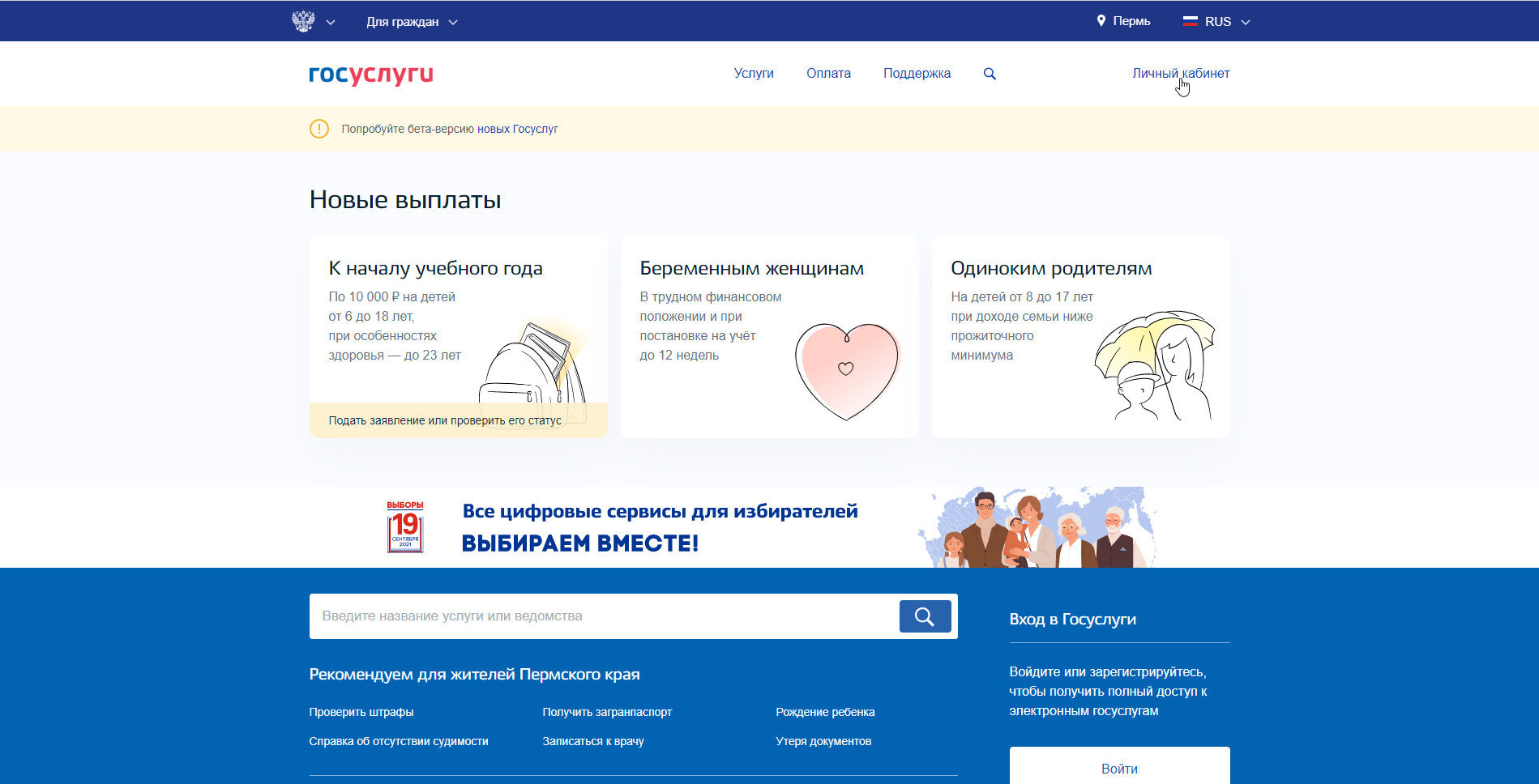  Под окном авторизации находится кнопка регистрации.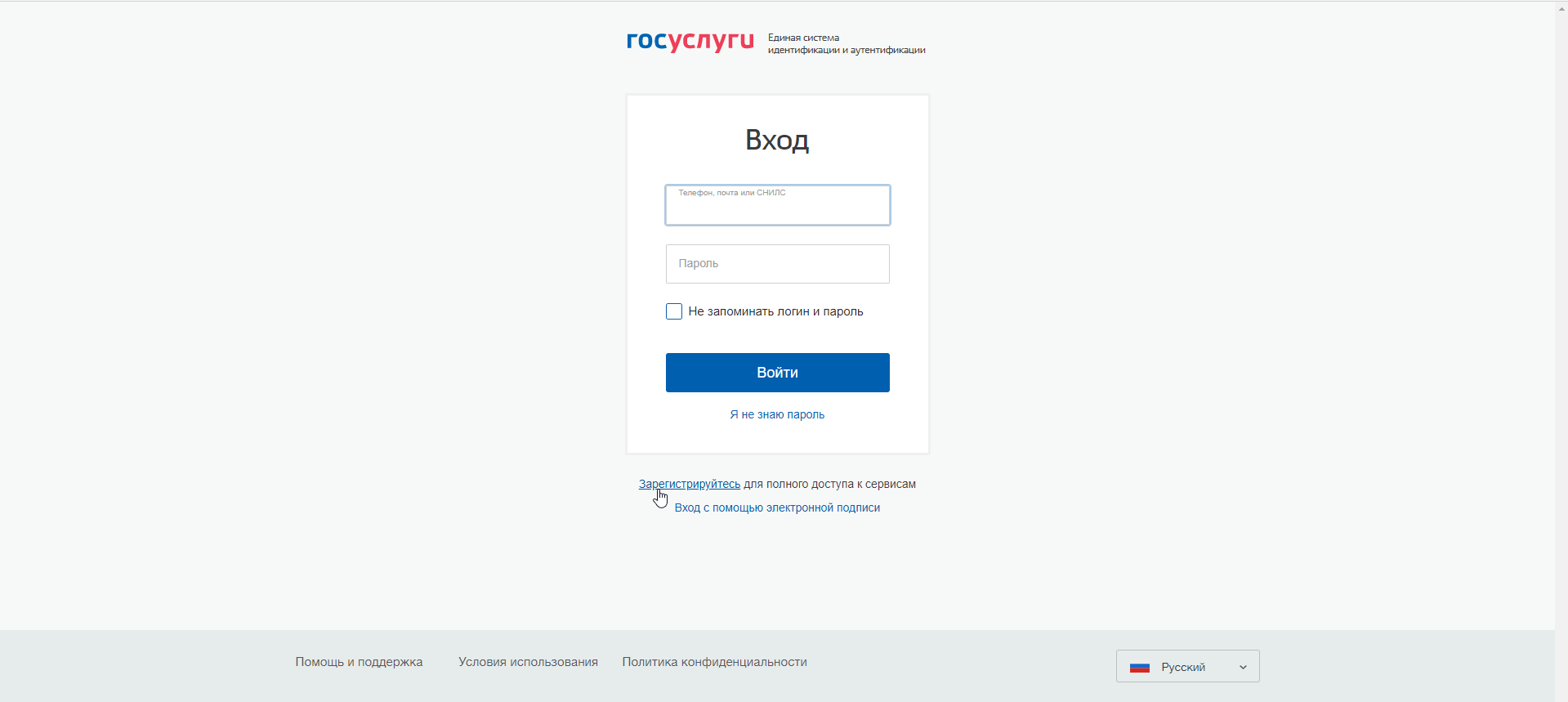   Вам предлагается 3 способа зарегистрироваться в системе:онлайн через банк;офлайн через центр обслуживания (МФЦ, Банки, Клиентские центры и т.д.);ввести персональные данные вручную («Другой способ регистрации»).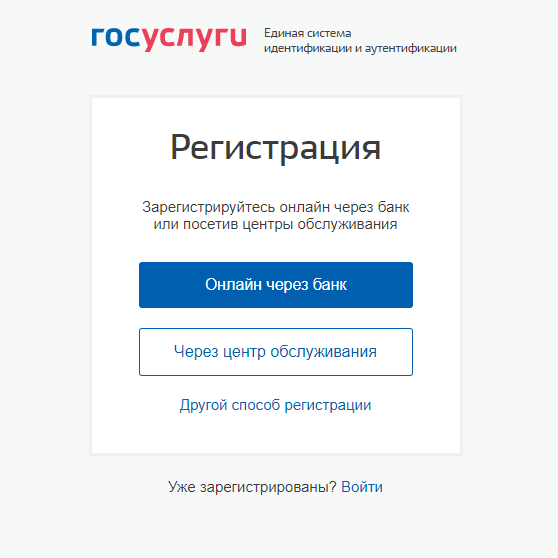 Онлайн через банк:Ниже представлен список банков, через которые вы можете быстро авторизироваться в системе. Выберите тот, чьим клиентом вы являетесь, и следуйте дальнейшим инструкциям.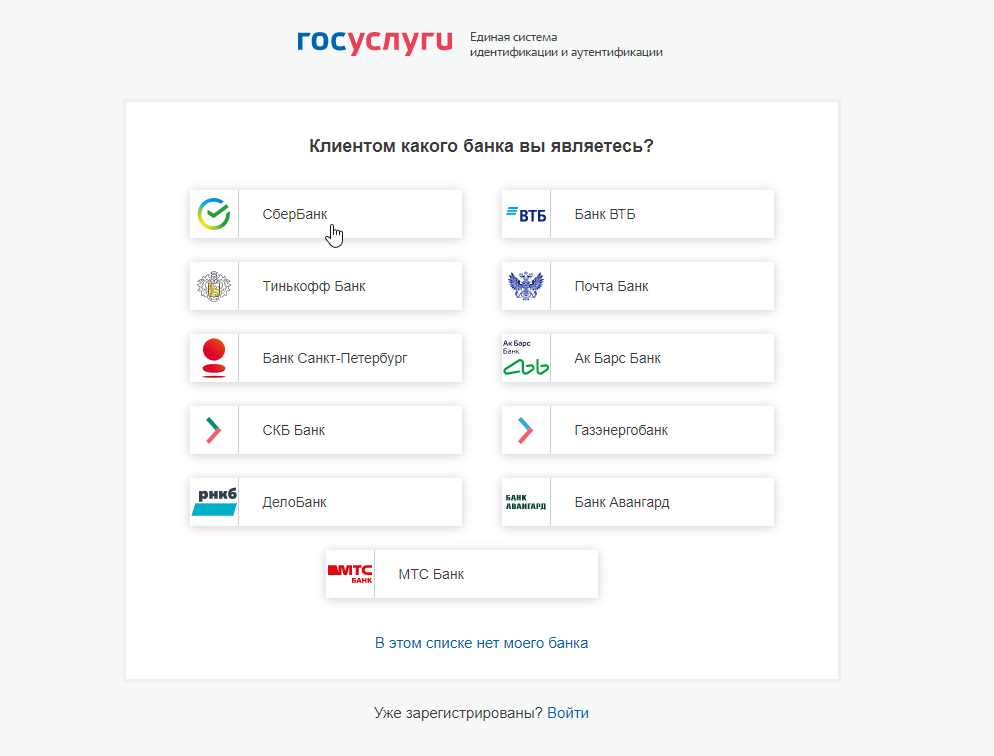 В центре обслуживания:Если же среди этого списка банков нет того, чьим клиентом вы являетесь, то выбрав позицию «Через центр обслуживания», вы сможете увидеть ближайшие офисы МФЦ, Банков, Клиентских центров, с помощью сотрудников которых вы сможете зарегистрироваться на портале Госуслуг.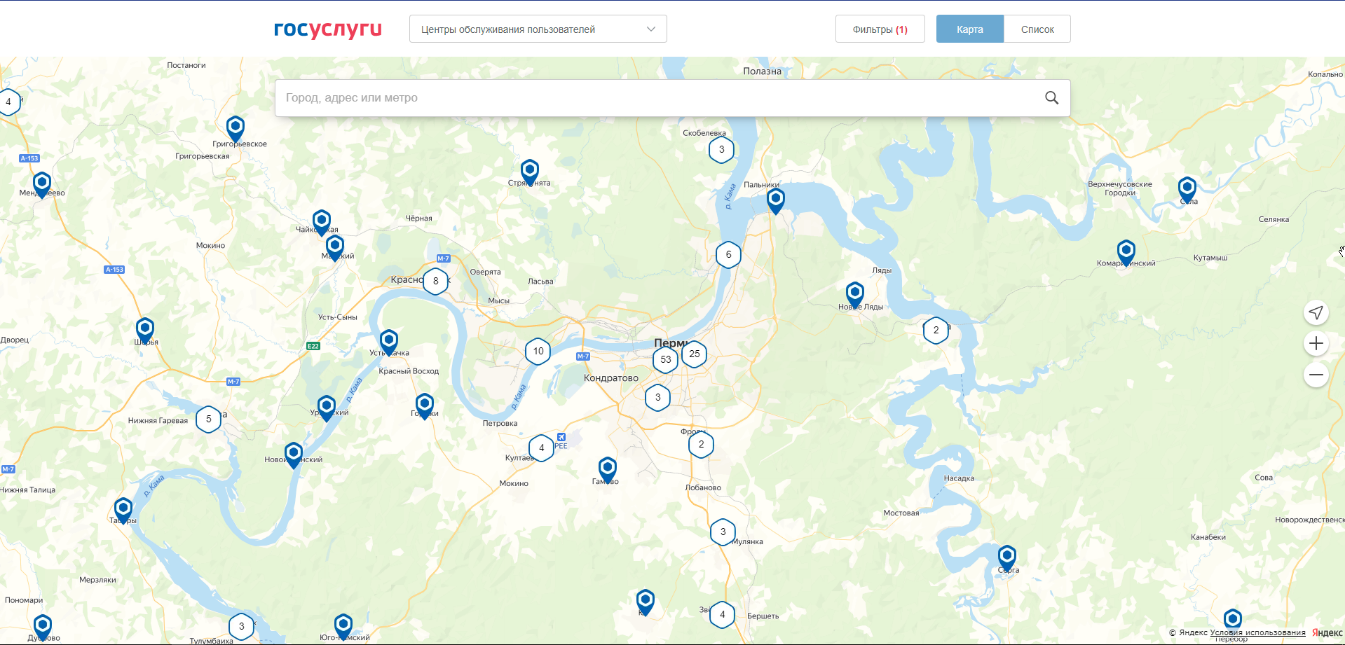 Важно: Вам потребуется иметь при себе ПАСПОРТ и СНИЛС !!Онлайн на Госуслугах: Выберите «Другой способ регистрации». Укажите фамилию и имя, номер телефона или электронную почту. Получите код подтверждения и введите его в специальном окне.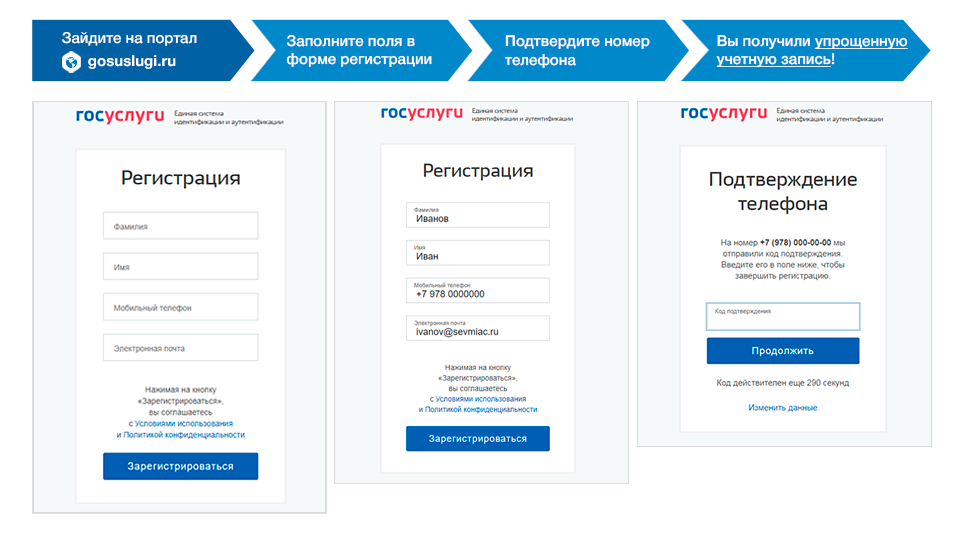  Заполните поля с основной информацией о себе. Для полного доступа к возможностям портала Госуслуг, в том числе подаче заявлений, заполните данные паспорта и СНИЛС и подтвердите учётную запись.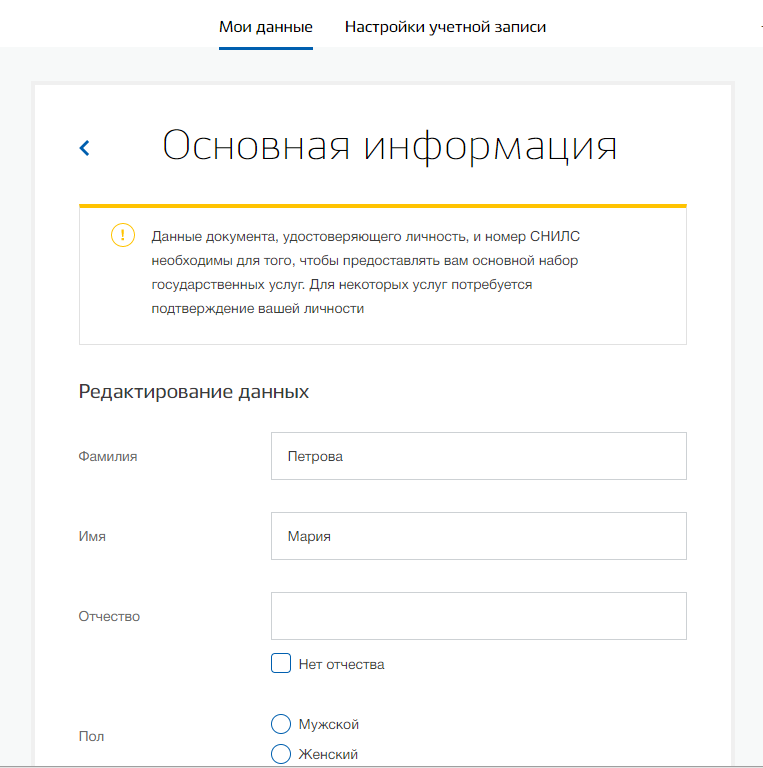 Подтверждение учетной записи пользователя Уровни регистрации на портале ГосуслугПодтвержденный — полный доступ ко всем электронным государственным услугам. Как получить: зарегистрируйте подтверждённую учётную запись.Стандартный — ограниченный доступ. Как получить: укажите СНИЛС, паспортные данные и телефон в профиле.Упрощенный — ограниченный доступ. Как получить: укажите контактные данные при регистрации. Как получить подтверждённую учётную записьСпособы подтверждения учетной записи Подтвердить учётную запись можно онлайн и при личном посещении центров обслуживания.Онлайн:В банках, если вы клиент одного из следующих банков:С помощью УКЭП (Усиленная квалифицированная электронная подпись).При личном посещении:В центрах обслуживания. Потребуются паспорт и СНИЛС (см. п. 1.4.2.); Заказным письмом через Почту России.Подтвердить регистрацию по УКЭППодготовьте флешку с электронной подписью, выданной аккредитованным удостоверяющим центром.  Список таких центров находится по ссылке ниже: https://e-trust.gosuslugi.ru/#/portal/accreditation/accreditedcalist? filter=eyJwYWdlIjoxLCJvcmRlckJ5IjoiaWQiLCJhc2NlbmRpbmciOmZhbHNlLCJyZWNvcmRzT25QYWdlIjo1LCJzZWFyY2hTdHJpbmciOm51bGwsImNpdGllcyI6bnVsbCwic29mdHdhcmUiOm51bGwsImNyeXB0VG9vbENsYXNzZXMiOm51bGwsInN0YXR1c2VzIjpudWxsfQ%3D%3D
Важно: Для работы потребуется установить плагин на компьютер. Инструкция по установке находится по ссылке ниже: https://www.gosuslugi.ru/help/faq/rabota_s_ep/3842 . Перейдите на страницу с персональными данными. Если у вас стандартная учётная запись, вы увидите ссылку «Подтвердить личность с помощью КЭП». Нажмите её: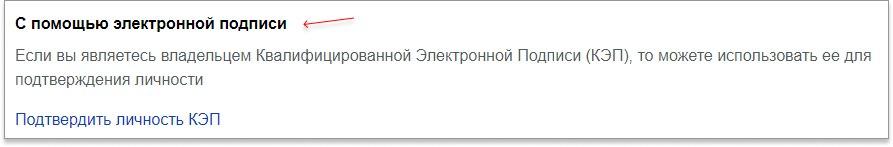 Если уровень вашей учётной записи «Упрощённая», возможность подтверждения с КЭП вам ещё не доступна. Следуйте инструкции на странице с персональными данными, чтобы перевести запись в «Стандартную». 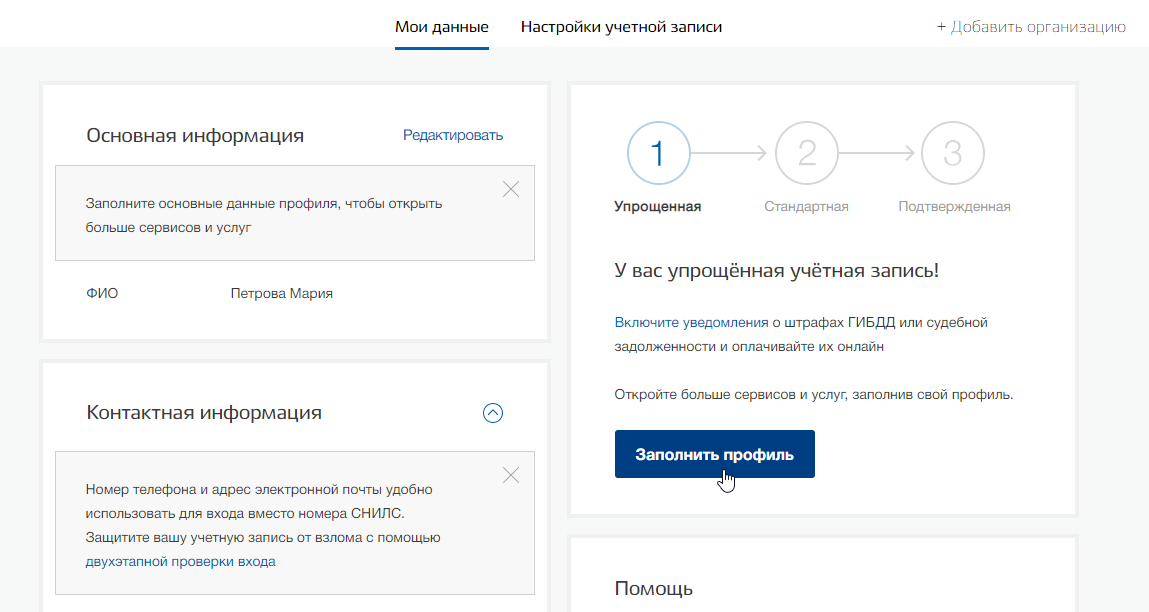  Выберите сертификат ключа проверки подписи, если у вас их несколько. Введите PIN-код для считывания подписи. Начнётся проверка. Если она пройдет успешно, учетная запись станет «Подтвержденной».  Подтвердить регистрацию через Почту России Перейдите на страницу с персональными данными. Если у вас стандартная учётная запись, в способах подтверждения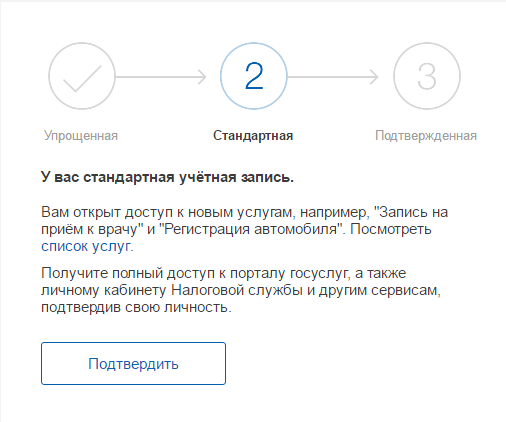 вы увидите возможность заказать письмо: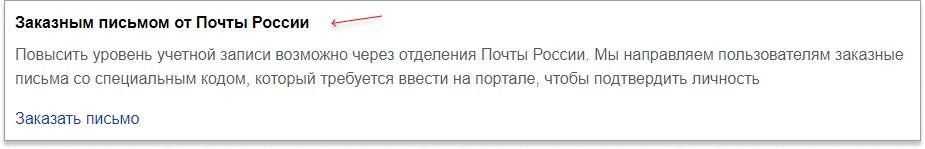 Если уровень вашей учётной записи «Упрощённая», возможность подтверждения заказным письмом вам ещё недоступна. Следуйте инструкции на странице с персональными данными, чтобы перевести запись в стандартную. Откроется форма. Укажите в ней почтовый адрес в России или за границей. Время доставки — примерно 2 недели. Вы можете отслеживать отправление на сайте Почты России. 


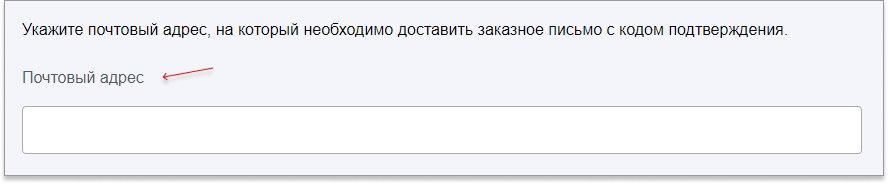  В ваш почтовый ящик придёт извещение с адресом почтового отделения, куда доставлено письмо с кодом. Чтобы получить письмо, возьмите паспорт и извещение.
 В письме будет код подтверждения личности. Введите его на странице с персональными данными (либо в разделе «Настройки и безопасность»). Нажмите «Подтвердить»:


Важно: Для учётных записей, подтверждённых через Почту России, недоступен вход в личный кабинет налогоплательщика на nalog.ru. Чтобы получить доступ, подтвердите учётную запись другим способом. 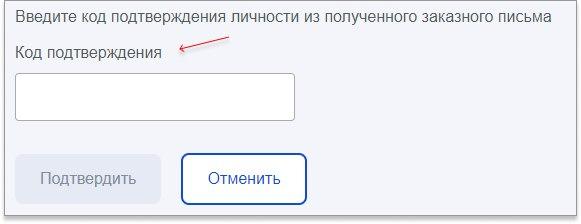 Когда учётная запись будет подтверждена, вы получите на почту уведомление, а в личном кабинете сменится статус!СберБанкБанк ВТБТинькофф БанкПочта БанкБанк Санкт-ПетербургБанк АвангардСКБ БанкАк Барс БанкДелоБанкГазэнергобанкПСБ БанкРНКБ БанкМТС Банк